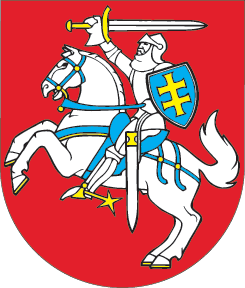 LIETUVOS RESPUBLIKOSDAUGIABUČIŲ GYVENAMŲJŲ NAMŲ IR KITOS PASKIRTIES PASTATŲ SAVININKŲ BENDRIJŲ ĮSTATYMO NR. I-798 20 STRAIPSNIO PAKEITIMOĮSTATYMAS2016 m. rugsėjo 27 d. Nr. XII-2639Vilnius1 straipsnis. 20 straipsnio pakeitimasPakeisti 20 straipsnio 2 dalį ir ją išdėstyti taip:„2. Savivaldybės vykdomoji institucija ar jos įgaliotas asmuo turi teisę kontroliuoti, kaip bendrijos valdymo organai atlieka pagal šį įstatymą jiems priskirtas funkcijas, ir, vadovaudamiesi Lietuvos Respublikos administracinių nusižengimų kodeksu, surašyti administracinių nusižengimų protokolus, nagrinėti administracinių nusižengimų bylas ir skirti administracines nuobaudas arba perduoti administracinių nusižengimų bylas nagrinėti teismui.“2 straipsnis. Įstatymo įsigaliojimasŠis įstatymas įsigalioja 2017 m. sausio 1 d.Skelbiu šį Lietuvos Respublikos Seimo priimtą įstatymą.Respublikos Prezidentė	Dalia Grybauskaitė